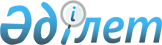 Мәслихаттың 2009 жылғы 23 желтоқсандағы № 212 "Арқалық қаласының 2010-2012 жылдарға арналған бюджеті туралы" шешіміне өзгерістер енгізу туралыҚостанай облысы Арқалық қаласы мәслихатының 2010 жылғы 11 ақпандағы № 233 шешімі. Қостанай облысы Арқалық қаласының Әділет басқармасында 2010 жылғы 24 ақпанда № 9-3-122 тіркелді

      Қазақстан Республикасының 2008 жылғы 4 желтоқсандағы Бюджеттік кодексінің 109-бабына және Қазақстан Республикасының 2001 жылғы 23 қаңтарындағы "Қазақстан Республикасындағы жергілікті мемлекеттік басқару және өзін-өзі басқару туралы" Заңының 6-бабы 1-тармағы 1) тармақшасына сәйкес Арқалық қалалық мәслихаты ШЕШТІ:



      1. Мәслихаттың "Арқалық қаласының 2010-2012 жылдарға арналған бюджеті туралы" 2009 жылғы 23 желтоқсандағы № 212 (нормативтік құқықтық актілерді мемлекеттік тіркеу Тізілімінде 9-3-120 санымен тіркелген, 2010 жылғы 15 қаңтардағы "Торғай" газетінде жарияланған) шешіміне келесі өзгерістер енгізілсін:

      жоғарыда көрсетілген шешімнің 1, 2, 3-қосымшалары осы шешімнің 1, 2, 3-қосымшаларына сәйкес жаңа редакцияда мазмұндалсын.



      2. Осы шешім 2010 жылдың 1 қаңтарынан бастап қолданысқа енгізіледі.       Арқалық қалалық мәслихатының

      кезектен тыс сессиясының

      төрағасы                                   Т. Уайсов      Арқалық қалалық мәслихатының

      хатшысы                                    Қ. Ағуанов

Мәслихаттың        

2010 жылғы 11 ақпандағы  

№ 233 шешіміне 1-қосымша 

 



Мәслихаттың        

2009 жылғы 23 желтоқсандағы

№ 212 шешіміне 1-қосымша   Арқалық қаласының 2010 жылға арналған бюджеті      (мың теңге)

Мәслихаттың       

2010 жылғы 11 ақпандағы 

№ 233 шешіміне 2-қосымша 

 



Мәслихаттың       

2009 жылғы 23 желтоқсандағы

№ 212 шешіміне 2-қосымша  Арқалық қаласының 2011 жылға арналған бюджеті      (мың теңге)

Мәслихаттың        

2010 жылғы 11 ақпандағы   

№ 233 шешіміне 3-қосымша  

 



Мәслихаттың        

2009 жылғы 23 желтоқсандағы

№ 212 шешіміне 3-қосымша   Арқалық қаласының 2012 жылға арналған бюджеті      (мың теңге)
					© 2012. Қазақстан Республикасы Әділет министрлігінің «Қазақстан Республикасының Заңнама және құқықтық ақпарат институты» ШЖҚ РМК
				СанатыСанатыСанатыСанаты2010 жылға нақты-

ланған бюджетіСыныбыСыныбыСыныбы2010 жылға нақты-

ланған бюджетіIшкi сыныбыIшкi сыныбы2010 жылға нақты-

ланған бюджетіАтауы2010 жылға нақты-

ланған бюджетіІ. Кiрiстер2610905,01Салықтық түсімдер718291,001Табыс салығы311968,02Жеке табыс салығы311968,003Әлеуметтiк салық262146,01Әлеуметтік салық262146,004Меншiкке салынатын салықтар112493,01Мүлiкке салынатын салықтар72212,03Жер салығы15716,04Көлiк құралдарына салынатын салық22459,05Бірыңғай жер салығы2106,005Тауарларға, жұмыстарға және қызметтер көрсетуге салынатын iшкi салықтар27958,02Акциздер3200,03Табиғи және басқа ресурстарды пайдаланғаны үшiн түсетiн түсiмдер19482,04Кәсiпкерлiк және кәсiби қызметтi жүргiзгенi үшiн алынатын алымдар4426,05Құмар ойын бизнеске салық850,008Заңдық мәнді іс-әрекеттерді жасағаны және (немесе) құжаттар бергені үшін оған уәкілеттігі бар мемлекеттік органдар немесе лауазымды адамдар алатын міндетті төлемдер3726,01Мемлекеттік баж салығы3726,02Салықтық емес түсiмдер6700,001Мемлекет меншігінен түсетін түсімдер6700,05Мемлекет меншігіндегі мүлікті жалға беруден түсетін кірістер6700,03Негізгі капиталды сатудан түсетін түсімдер0,04Трансферттердің түсімдері1885914,002Мемлекеттiк басқарудың жоғары тұрған органдарынан түсетiн трансферттер1885914,02Облыстық бюджеттен түсетiн трансферттер1885914,0Функционалдық топФункционалдық топФункционалдық топФункционалдық топФункционалдық топ2010

жылға

нақты

ланған

бюджетіКіші функцияКіші функцияКіші функцияКіші функция2010

жылға

нақты

ланған

бюджетіБюджеттік бағдарламалардың әкiмгеріБюджеттік бағдарламалардың әкiмгеріБюджеттік бағдарламалардың әкiмгері2010

жылға

нақты

ланған

бюджетіБағдарламаБағдарлама2010

жылға

нақты

ланған

бюджетіАтауы2010

жылға

нақты

ланған

бюджетіІІ. Шығындар2579349,901Жалпы сипаттағы мемлекеттiк қызметтер164934,01Мемлекеттiк басқарудың жалпы функцияларын орындайтын өкiлдi, атқарушы және басқа органдар141274,0112Аудан (облыстық маңызы бар қала) мәслихатының аппараты11154,0001Аудан (облыстық маңызы бар қала) мәслихатының қызметін қамтамасыз ету жөніндегі қызметтер11154,0122Аудан (облыстық маңызы бар қала) әкімінің аппараты42846,0001Аудан (облыстық маңызы бар қала) әкімінің қызметін қамтамасыз ету жөніндегі қызметтер42846,0123Қаладағы аудан, аудандық маңызы бар қала, кент, ауыл (село), ауылдық (селолық) округ әкімінің аппараты87274,0001Қаладағы аудан, аудандық маңызы бар қаланың, кент, ауыл (село), ауылдық (селолық) округ әкімінің қызметін қамтамасыз ету жөніндегі қызметтер84818,0023Мемлекеттік органдарды материалдық-техникалық жарақтандыру2456,02Қаржылық қызмет14376,0452Ауданның (облыстық маңызы бар қаланың) қаржы бөлімі14376,0001Аудандық бюджетті орындау және коммуналдық меншікті (облыстық маңызы бар қала) саласындағы мемлекеттік саясатты іске асыру жөніндегі қызметтер12379,0004Біржолғы талондарды беру жөніндегі жұмысты және біржолғы талондарды іске асырудан сомаларды жинаудың толықтығын қамтамасыз етуді ұйымдастыру912,0011Коммуналдық меншікке түскен мүлікті есепке алу, сақтау, бағалау және сату1085,05Жоспарлау және статистикалық қызмет9284,0453Ауданның (облыстық маңызы бар қаланың) экономика және бюджеттік жоспарлау бөлімі9284,0001Экономикалық саясатты, мемлекеттік жоспарлау жүйесін қалыптастыру және дамыту және ауданды (облыстық маңызы бар қаланы) басқару саласындағы мемлекеттік саясатты іске асыру жөніндегі қызметтер9284,002Қорғаныс4411,01Әскери мұқтаждар2394,0122Аудан (облыстық маңызы бар қала) әкімінің аппараты2394,0005Жалпыға бірдей әскери міндетті атқару шеңберіндегі іс-шаралар2394,02Төтенше жағдайлар жөнiндегi жұмыстарды ұйымдастыру2017,0122Аудан (облыстық маңызы бар қала) әкімінің аппараты2017,0006Аудан (облыстық маңызы бар қала) ауқымындағы төтенше жағдайлардың алдын алу және оларды жою2017,003Қоғамдық тәртіп, қауіпсіздік, құқық, сот, қылмыстық-атқару қызметі852,01Құқық қорғау қызметi852,0458Ауданның (облыстық маңызы бар қаланың) тұрғын үй-коммуналдық шаруашылығы, жолаушылар көлігі және автомобиль жолдары бөлімі852,0021Елді мекендерде жол жүрісі қауіпсіздігін қамтамасыз ету852,004Бiлiм беру1033934,01Мектепке дейiнгi тәрбие және оқыту82016,0464Ауданның (облыстық маңызы бар қаланың) білім беру бөлімі82016,0009Мектепке дейінгі тәрбие ұйымдарынің қызметін қамтамасыз ету82016,02Бастауыш, негізгі орта және жалпы орта білім беру920999,0464Ауданның (облыстық маңызы бар қаланың) білім беру бөлімі920999,0003Жалпы білім беру856343,0006Балалар үшін қосымша білім беру64656,09Бiлiм беру саласындағы өзге де қызметтер30919,0464Ауданның (облыстық маңызы бар қаланың) білім беру бөлімі30919,0001Жергілікті деңгейде білім беру саласындағы мемлекеттік саясатты іске асыру жөніндегі қызметтер6128,0005Ауданның (аудандық маңызы бар қаланың) мемлекеттік білім беру мекемелер үшін оқулықтар мен оқу-әдiстемелiк кешендерді сатып алу және жеткізу5041,0011Өңірлік жұмыспен қамту және кадрларды қайта даярлау стратегиясын іске асыру шеңберінде білім беру объектілерін күрделі, ағымды жөндеу19750,006Әлеуметтiк көмек және әлеуметтiк қамсыздандыру342344,02Әлеуметтiк көмек321763,0451Ауданның (облыстық маңызы бар қаланың) жұмыспен қамту және әлеуметтік бағдарламалар бөлімі321763,0002Еңбекпен қамту бағдарламасы96070,0005Мемлекеттік атаулы әлеуметтік көмек31625,0006Тұрғын үй көмегі101775,0007Жергілікті өкілетті органдардың шешімі бойынша азаматтардың жекелеген топтарына әлеуметтік көмек7589,0010Үйден тәрбиеленіп оқытылатын мүгедек балаларды материалдық қамтамасыз ету2000,0013Белгіленген тұрғылықты жері жоқ тұлғаларды әлеуметтік бейімдеу6254,0014Мұқтаж азаматтарға үйде әлеуметтiк көмек көрсету13008,001618 жасқа дейінгі балаларға мемлекеттік жәрдемақылар54609,0017Мүгедектерді оңалту жеке бағдарламасына сәйкес, мұқтаж мүгедектерді міндетті гигиеналық құралдарымен қамтамасыз етуге және ымдау тілі мамандарының, жеке көмекшілердің қызмет көрсету2983,0019Ұлы Отан соғысындағы Жеңістің 65 жылдығына Ұлы Отан соғысының қатысушылары мен мүгедектерінің жол жүруін қамтамасыз ету135,0020Ұлы Отан соғысындағы Жеңістің 65 жылдығына Ұлы Отан соғысының қатысушылары мен мүгедектеріне біржолғы материалдық көмекті төлеу5715,09Әлеуметтiк көмек және әлеуметтiк қамтамасыз ету салаларындағы өзге де қызметтер20581,0451Ауданның (облыстық маңызы бар қаланың) жұмыспен қамту және әлеуметтік бағдарламалар бөлімі20581,0001Жергілікті деңгейде халық үшін әлеуметтік бағдарламаларды жұмыспен қамтуды қамтамасыз етуді іске асыру саласындағы мемлекеттік саясатты іске асыру жөніндегі қызметтер19661,0011Жәрдемақыларды және басқа да әлеуметтік төлемдерді есептеу, төлеу мен жеткізу бойынша қызметтерге ақы төлеу920,007Тұрғын үй-коммуналдық шаруашылық452393,01Тұрғын үй шаруашылығы180050,0458Ауданның (облыстық маңызы бар қаланың) тұрғын үй-коммуналдық шаруашылығы, жолаушылар көлігі және автомобиль жолдары бөлімі50,0003Мемлекеттік тұрғын үй қорының сақталуын ұйымдастыру50,0472Ауданның (облыстық маңызы бар қаланың) құрылыс, сәулет және қала құрылысы бөлімі180000,0003Мемлекеттік коммуналдық тұрғын үй қорының тұрғын үй құрылысы және (немесе) сатып алу180000,02Коммуналдық шаруашылық248478,0458Ауданның (облыстық маңызы бар қаланың) тұрғын үй-коммуналдық шаруашылығы, жолаушылар көлігі және автомобиль жолдары бөлімі24640,0026Ауданның (облыстық маңызы бар қаланың) коммуналдық меншігіндегі жылу жүйелерін қолдануды ұйымдастыру24640,0472Ауданның (облыстық маңызы бар қаланың) құрылыс, сәулет және қала құрылысы бөлімі223838,0014Өңірлік жұмыспен қамту және кадрларды қайта даярлау стратегиясын іске асыру шеңберінде инженерлік коммуникациялық инфрақұрылымды дамыту223838,03Елді-мекендерді көркейту23865,0458Ауданның (облыстық маңызы бар қаланың) тұрғын үй-коммуналдық шаруашылығы, жолаушылар көлігі және автомобиль жолдары бөлімі23865,0015Елдi мекендердегі көшелердi жарықтандыру9486,0016Елдi мекендердiң санитариясын қамтамасыз ету3193,0017Жерлеу орындарын күтiп-ұстау және туысы жоқтарды жерлеу2315,0018Елдi мекендердi абаттандыру және көгалдандыру8871,008Мәдениет, спорт, туризм және ақпараттық кеңістiк86965,01Мәдениет саласындағы қызмет49917,0455Ауданның (облыстық маңызы бар қаланың) мәдениет және тілдерді дамыту бөлімі36678,0003Мәдени-демалыс жұмысын қолдау36678,0472Ауданның (облыстық маңызы бар қаланың) құрылыс, сәулет және қала құрылысы бөлімі13239,0011Мәдениет объектілерін дамыту13239,02Спорт11479,0465Ауданның (облыстық маңызы бар қаланың) дене шынықтыру және спорт бөлімі11479,0005Ұлттық және бұқаралық спорт түрлерін дамыту6269,0006Аудандық (облыстық маңызы бар қалалық) деңгейде спорттық жарыстар өткiзу1306,0007Әртүрлi спорт түрлерi бойынша аудан (облыстық маңызы бар қала) құрама командаларының мүшелерiн дайындау және олардың облыстық спорт жарыстарына қатысуы3904,03Ақпараттық кеңiстiк14814,0455Ауданның (облыстық маңызы бар қаланың) мәдениет және тілдерді дамыту бөлімі12043,0006Аудандық (қалалық) кiтапханалардың жұмыс iстеуi10770,0007Мемлекеттік тілді және Қазақстан халықтарының басқа да тілдерін дамыту1273,0456Ауданның (облыстық маңызы бар қаланың) ішкі саясат бөлімі2771,0005Телерадиохабарлары арқылы мемлекеттік ақпараттық саясат жүргізу бойынша қызметтер2771,09Мәдениет, спорт, туризм және ақпараттық кеңiстiктi ұйымдастыру жөнiндегi өзге де қызметтер10755,0455Ауданның (облыстық маңызы бар қаланың) мәдениет және тілдерді дамыту бөлімі4233,0001Жергілікті деңгейде тілдерді және мәдениетті дамыту саласындағы мемлекеттік саясатты іске асыру жөніндегі қызметтер4233,0456Ауданның (облыстық маңызы бар қаланың) ішкі саясат бөлімі3417,0001Жергілікті деңгейде аппарат, мемлекеттілікті нығайту және азаматтардың әлеуметтік сенімділігін қалыптастыруда мемлекеттік саясатты іске асыру жөніндегі қызметтер3417,0465Ауданның (облыстық маңызы бар қаланың) дене шынықтыру және спорт бөлімі3105,0001Жергілікті деңгейде дене шынықтыру және спорт саласындағы мемлекеттік саясатты іске асыру жөніндегі қызметтер3105,010Ауыл, су, орман, балық шаруашылығы, ерекше қорғалатын табиғи аумақтар, қоршаған ортаны және жануарлар дүниесін қорғау, жер қатынастары225350,01Ауыл шаруашылығы14745,0474Ауданның (облыстық маңызы бар қаланың) ауыл шаруашылығы және ветеринария бөлімі14745,0001Жергілікті деңгейде ветеринария саласындағы мемлекеттік саясатты іске асыру жөніндегі қызметтер12194,0004Мемлекеттік органдарды материалдық-техникалық жарақтандыру360,0007Қаңғыбас иттер мен мысықтарды аулауды және жоюды ұйымдастыру559,0099Республикалық бюджеттен берілетін нысаналы трансферттер есебiнен ауылдық елді мекендер саласының мамандарын әлеуметтік қолдау шараларын іске асыру1632,02Су шаруашылығы181074,0472Ауданның (облыстық маңызы бар қаланың) құрылыс, сәулет және қала құрылысы бөлімі181074,0012Сумен жабдықтау жуйесінің дамуы181074,06Жер қатынастары5809,0463Ауданның (облыстық маңызы бар қаланың) жер қатынастары бөлімі5809,0001Аудан (облыстық манызы бар қала) аумағында жер қатынастарын реттеу саласындағы мемлекеттік саясатты іске асыру жөніндегі қызметтер5239,0006Аудандық маңызы бар қалалардың, кенттердiң, ауылдардың (селолардың), ауылдық (селолық) округтердiң шекарасын белгiлеу кезiнде жүргiзiлетiн жерге орналастыру570,09Ауыл, су, орман, балық шаруашылығы және қоршаған ортаны қорғау мен жер қатынастары саласындағы өзге де қызметтер23722,0123Қаладағы аудан, аудандық маңызы бар қала, кент, ауыл (село), ауылдық (селолық) округ әкімінің аппараты15000,0019Өңірлік жұмыспен қамту және кадрларды қайта даярлау стратегиясын іске асыру шеңберінде ауылдарда (селоларда), ауылдық (селолық) округтерде әлеуметтік жобаларды қаржыландыру15000,0474Ауданның (облыстық маңызы бар қаланың) ауыл шаруашылығы және ветеринария бөлімі8722,0013Эпизоотияға қарсы іс-шаралар жүргізу8722,011Өнеркәсіп, сәулет, қала құрылысы және құрылыс қызметі8729,02Сәулет, қала құрылысы және құрылыс қызметі8729,0472Ауданның (облыстық маңызы бар қаланың) құрылыс, сәулет және қала құрылысы бөлімі8729,0001Құрылыс, сәулет және қала құрылысы бөлімінің қызметін қамтамасыз ету жөніндегі қызметтер8729,012Көлiк және коммуникация111027,01Автомобиль көлiгi111027,0123Қаладағы аудан, аудандық маңызы бар қала, кент, ауыл (село), ауылдық (селолық) округ әкімінің аппараты126,0013Аудандық маңызы бар қалаларда, кенттерде, ауылдарда (селоларда), ауылдық (селолық) округтерде автомобиль жолдарының жұмыс істеуін қамтамасыз ету126,0458Ауданның (облыстық маңызы бар қаланың) тұрғын үй-коммуналдық шаруашылығы, жолаушылар көлігі және автомобиль жолдары бөлімі110901,0022Көлік инфрақұрылымын дамыту97182,0023Автомобиль жолдарының жұмыс істеуін қамтамасыз ету13719,013Басқалар17988,03Кәсiпкерлiк қызметтi қолдау және бәсекелестікті қорғау10681,0469Ауданның (облыстық маңызы бар қаланың) кәсіпкерлік бөлімі10681,0001Жергілікті деңгейде кәсіпкерлік пен өнеркәсіпті дамыту саласындағы мемлекеттік саясатты іске асыру жөніндегі қызметтер5681,0003Кәсіпкерлік қызметті қолдау5000,09Басқалар7307,0458Ауданның (облыстық маңызы бар қаланың) тұрғын үй-коммуналдық шаруашылығы, жолаушылар көлігі және автомобиль жолдары бөлімі7307,0001Жергілікті деңгейде тұрғын үй-коммуналдық шаруашылығы, жолаушылар көлігі және автомобиль жолдары саласындағы мемлекеттік саясатты іске асыру жөніндегі қызметтер7307,015Трансферттер130422,91Ресми трансферттер130422,9452Ауданның (облыстық маңызы бар қаланың) қаржы бөлімі130422,9006Нысаналы пайдаланылмаған (толық пайдаланылмаған) трансферттерді қайтару2444,9020Бюджет саласындағы еңбекақы төлеу қорының өзгеруіне байланысты жоғары тұрған бюджеттерге берлетін ағымдағы нысаналы трансферттер127978,0IІІ. Таза бюджеттік несиелеу11564,010Ауыл, су, орман, балық шаруашылығы, ерекше қорғалатын табиғи аумақтар, қоршаған ортаны және жануарлар дүниесін қорғау, жер қатынастары11564,01Ауыл шаруашылығы11564,0474Ауданның (облыстық маңызы бар қаланың) ауыл шаруашылығы және ветеринария бөлімі11564,0009Ауылдық елді мекендердің әлеуметтік саласының мамандарын әлеуметтік қолдау шараларын іске асыру үшін жергілікті атқарушы органдарға берілетін бюджеттік кредиттер11564,0ІV. Қаржылық активтермен операциялары бойынша қалдықтары34000,013Басқалар34000,09Басқалар34000,0452Ауданның (облыстық маңызы бар қаланың) қаржы бөлімі34000,0014Заңды тұлғалардың жарғылық капиталын ұлғайту және қалыптастыру34000,0V. Бюджет дефициті (профициті)-14008,9VI. Бюджет дефицитін қаржыландыру (профицитті пайдалану)14008,007Қарыздар түсімі11564,001Мемлекеттік ішкі қарыздар11564,02Қарыз алу келісім-шарттары11564,003Ауданның (облыстық маңызы бар қаланың) жергілікті атқарушы органы алатын қарыздар11564,008Бюджет қаражат қалдығының қозғалысы2444,001Бюджет қаражатының қалдығы2444,01Бюджет қаражатының бос қалдығы2444,0СанатыСанатыСанатыСанаты2011

жылға

бекітілген

бюджетіСыныбыСыныбыСыныбы2011

жылға

бекітілген

бюджетіIшкi сыныбы Iшкi сыныбы 2011

жылға

бекітілген

бюджетіАтауы2011

жылға

бекітілген

бюджетіІ. Кiрiстер2252314,01Салықтық түсімдер720142,001Табыс салығы319561,02Жеке табыс салығы319561,003Әлеуметтiк салық268118,01Әлеуметтік салық268118,004Меншiкке салынатын салықтар98243,01Мүлiкке салынатын салықтар54740,03Жер салығы16974,04Көлiк құралдарына салынатын салық24255,05Бірыңғай жер салығы2274,005Тауарларға, жұмыстарға және қызметтер көрсетуге салынатын iшкi салықтар30195,02Акциздер3456,03Табиғи және басқа ресурстарды пайдаланғаны үшiн түсетiн түсiмдер21041,04Кәсiпкерлiк және кәсiби қызметтi жүргiзгенi үшiн алынатын алымдар4780,05Құмар ойын бизнеске салық918,008Заңдық мәнді іс-әрекеттерді жасағаны және (немесе) құжаттар бергені үшін оған уәкілеттігі бар мемлекеттік органдар немесе лауазымды адамдар алатын міндетті төлемдер4025,01Мемлекеттік баж салығы4025,02Салықтық емес түсiмдер7236,001Мемлекет меншігінен түсетін түсімдер7236,05Мемлекет меншігіндегі мүлікті жалға беруден түсетін кірістер7236,03Негізгі капиталды сатудан түсетін түсімдер0,04Трансферттердің түсімдері1524936,002Мемлекеттiк басқарудың жоғары тұрған органдарынан түсетiн трансферттер1524936,02Облыстық бюджеттен түсетiн трансферттер1524936,0Функционалдық топФункционалдық топФункционалдық топФункционалдық топФункционалдық топ2011

жылға

бекітілген

бюджетКіші функцияКіші функцияКіші функцияКіші функция2011

жылға

бекітілген

бюджетБюджеттік бағдарламалардың әкiмгеріБюджеттік бағдарламалардың әкiмгеріБюджеттік бағдарламалардың әкiмгері2011

жылға

бекітілген

бюджетБағдарламаБағдарлама2011

жылға

бекітілген

бюджетАтауы2011

жылға

бекітілген

бюджетІІ. Шығындар2252314,001Жалпы сипаттағы мемлекеттiк қызметтер191101,01Мемлекеттiк басқарудың жалпы функцияларын орындайтын өкiлдi, атқарушы және басқа органдар161637,0112Аудан (облыстық маңызы бар қала) мәслихатының аппараты14696,0001Аудан (облыстық маңызы бар қала) мәслихатының қызметін қамтамасыз ету жөніндегі қызметтер14696,0122Аудан (облыстық маңызы бар қала) әкімінің аппараты52274,0001Аудан (облыстық маңызы бар қала) әкімінің қызметін қамтамасыз ету жөніндегі қызметтер52274,0123Қаладағы аудан, аудандық маңызы бар қала, кент, ауыл (село), ауылдық (селолық) округ әкімінің аппараты94667,0001Қаладағы аудан, аудандық маңызы бар қаланың, кент, ауыл (село), ауылдық (селолық) округ әкімінің қызметін қамтамасыз ету жөніндегі қызметтер94667,02Қаржылық қызмет17640,0452Ауданның (облыстық маңызы бар қаланың) қаржы бөлімі17640,0001Аудандық бюджетті орындау және коммуналдық меншікті (облыстық манызы бар қала) саласындағы мемлекеттік саясатты іске асыру жөніндегі қызметтер15366,0004Біржолғы талондарды беру жөніндегі жұмысты және біржолғы талондарды іске асырудан сомаларды жинаудың толықтығын қамтамасыз етуді ұйымдастыру1102,0011Коммуналдық меншікке түскен мүлікті есепке алу, сақтау, бағалау және сату1172,05Жоспарлау және статистикалық қызмет11824,0453Ауданның (облыстық маңызы бар қаланың) экономика және бюджеттік жоспарлау бөлімі11824,0001Экономикалық саясатты, мемлекеттік жоспарлау жүйесін қалыптастыру және дамыту және ауданды (облыстық манызы бар қаланы) басқару саласындағы мемлекеттік саясатты іске асыру жөніндегі қызметтер11824,002Қорғаныс5786,01Әскери мұқтаждар3608,0122Аудан (облыстық маңызы бар қала) әкімінің аппараты3608,0005Жалпыға бірдей әскери міндетті атқару шеңберіндегі іс-шаралар3608,02Төтенше жағдайлар жөнiндегi жұмыстарды ұйымдастыру2178,0122Аудан (облыстық маңызы бар қала) әкімінің аппараты2178,0006Аудан (облыстық маңызы бар қала) ауқымындағы төтенше жағдайлардың алдын алу және оларды жою2178,003Қоғамдық тәртіп, қауіпсіздік, құқық, сот, қылмыстық-атқару қызметі1272,01Құқық қорғау қызметi1272,0458Ауданның (облыстық маңызы бар қаланың) тұрғын үй-коммуналдық шаруашылығы, жолаушылар көлігі және автомобиль жолдары бөлімі1272,0021Елді мекендерде жол жүрісі қауіпсіздігін қамтамасыз ету1272,004Бiлiм беру1512207,01Мектепке дейiнгi тәрбие және оқыту116262,0464Ауданның (облыстық маңызы бар қаланың) білім беру бөлімі116262,0009Мектепке дейінгі тәрбие ұйымдарынің қызметін қамтамасыз ету116262,02Бастауыш, негізгі орта және жалпы орта білім беру1379962,0464Ауданның (облыстық маңызы бар қаланың) білім беру бөлімі1379962,0003Жалпы білім беру1283806,0006Балалар үшін қосымша білім беру96156,09Бiлiм беру саласындағы өзге де қызметтер15983,0464Ауданның (облыстық маңызы бар қаланың) білім беру бөлімі15983,0001Жергілікті деңгейде білім беру саласындағы мемлекеттік саясатты іске асыру жөніндегі қызметтер7471,0005Ауданның (аудандық маңызы бар қаланың) мемлекеттік білім беру мекемелер үшін оқулықтар мен оқу-әдiстемелiк кешендерді сатып алу және жеткізу6778,0007Аудандық (қалалық) ауқымдағы мектеп олимпиадаларын және мектептен тыс іс-шараларды өткiзу1734,006Әлеуметтiк көмек және әлеуметтiк қамсыздандыру305416,02Әлеуметтiк көмек279391,0451Ауданның (облыстық маңызы бар қаланың) жұмыспен қамту және әлеуметтік бағдарламалар бөлімі279391,0002Еңбекпен қамту бағдарламасы31288,0005Мемлекеттік атаулы әлеуметтік көмек27523,0006Тұрғын үй көмегі147502,0007Жергілікті өкілетті органдардың шешімі бойынша азаматтардың жекелеген топтарына әлеуметтік көмек8196,0010Үйден тәрбиеленіп оқытылатын мүгедек балаларды материалдық қамтамасыз ету2747,0013Белгіленген тұрғылықты жері жоқ тұлғаларды әлеуметтік бейімдеу7952,0014Мұқтаж азаматтарға үйде әлеуметтiк көмек көрсету16551,001618 жасқа дейінгі балаларға мемлекеттік жәрдемақылар34411,0017Мүгедектерді оңалту жеке бағдарламасына сәйкес, мұқтаж мүгедектерді міндетті гигиеналық құралдарымен қамтамасыз етуге және ымдау тілі мамандарының, жеке көмекшілердің қызмет көрсету3221,09Әлеуметтiк көмек және әлеуметтiк қамтамасыз ету салаларындағы өзге де қызметтер26025,0451Ауданның (облыстық маңызы бар қаланың) жұмыспен қамту және әлеуметтік бағдарламалар бөлімі26025,0001Жұмыспен қамту және әлеуметтік бағдарламалар бөлімінің қызметін қамтамасыз ету25031,0011Жергілікті деңгейде облыстың жұмыспен қамтуды қамтамасыз ету және үшін әлеуметтік бағдарламаларды іске асыру саласындағы мемлекеттік саясатты іске асыру жөніндегі қызметтер994,007Тұрғын үй-коммуналдық шаруашылық65702,02Коммуналдық шаруашылық26611,0458Ауданның (облыстық маңызы бар қаланың) тұрғын үй-коммуналдық шаруашылығы, жолаушылар көлігі және автомобиль жолдары бөлімі26611,0026Ауданның (облыстық маңызы бар қаланың) коммуналдық меншігіндегі жылу жүйелерін қолдануды ұйымдастыру26611,03Елді-мекендерді көркейту39091,0458Ауданның (облыстық маңызы бар қаланың) тұрғын үй-коммуналдық шаруашылығы, жолаушылар көлігі және автомобиль жолдары бөлімі39091,0015Елдi мекендердегі көшелердi жарықтандыру10245,0016Елдi мекендердiң санитариясын қамтамасыз ету8500,0017Жерлеу орындарын күтiп-ұстау және туысы жоқтарды жерлеу2689,0018Елдi мекендердi абаттандыру және көгалдандыру17657,008Мәдениет, спорт, туризм және ақпараттық кеңістiк94219,01Мәдениет саласындағы қызмет45414,0455Ауданның (облыстық маңызы бар қаланың) мәдениет және тілдерді дамыту бөлімі45414,0003Мәдени-демалыс жұмысын қолдау45414,02Спорт15395,0465Ауданның (облыстық маңызы бар қаланың) дене шынықтыру және спорт бөлімі15395,0005Ұлттық және бұқаралық спорт түрлерін дамыту8857,0006Аудандық (облыстық маңызы бар қалалық) деңгейде спорттық жарыстар өткiзу1411,0007Әртүрлi спорт түрлерi бойынша аудан (облыстық маңызы бар қала) құрама командаларының мүшелерiн дайындау және олардың облыстық спорт жарыстарына қатысуы5127,03Ақпараттық кеңiстiк19002,0455Ауданның (облыстық маңызы бар қаланың) мәдениет және тілдерді дамыту бөлімі15771,0006Аудандық (қалалық) кiтапханалардың жұмыс iстеуi13757,0007Мемлекеттік тілді және Қазақстан халықтарының басқа да тілдерін дамыту2014,0456Ауданның (облыстық маңызы бар қаланың) ішкі саясат бөлімі3231,0005Телерадиохабарлары арқылы мемлекеттік ақпараттық саясат жүргізу бойынша қызметтер3231,09Мәдениет, спорт, туризм және ақпараттық кеңiстiктi ұйымдастыру

жөнiндегi өзге де қызметтер14408,0455Ауданның (облыстық маңызы бар қаланың) мәдениет және тілдерді дамыту бөлімі5494,0001Жергілікті деңгейде тілдерді және мәдениетті дамыту саласындағы мемлекеттік саясатты іске асыру жөніндегі қызметтер5494,0456Ауданның (облыстық маңызы бар қаланың) ішкі саясат бөлімі4723,0001Жергілікті деңгейде аппарат, мемлекеттілікті нығайту және азаматтардың әлеуметтік сенімділігін қалыптастыруда мемлекеттік саясатты іске асыру жөніндегі қызметтер4220,0003Жастар саясаты саласындағы өңірлік бағдарламаларды iске асыру503,0465Ауданның (облыстық маңызы бар қаланың) дене шынықтыру және спорт бөлімі4191,0001Жергілікті деңгейде дене шынықтыру және спорт саласындағы мемлекеттік саясатты іске асыру жөніндегі қызметтер4191,010Ауыл, су, орман, балық шаруашылығы, ерекше қорғалатын табиғи аумақтар, қоршаған ортаны және жануарлар дүниесін қорғау, жер қатынастары18044,01Ауыл шаруашылығы11384,0474Ауданның (облыстық маңызы бар қаланың) ауыл шаруашылығы және ветеринария бөлімі11384,0001Жергілікті деңгейде ветеринария саласындағы мемлекеттік саясатты іске асыру жөніндегі қызметтер11384,06Жер қатынастары6660,0463Ауданның (облыстық маңызы бар қаланың) жер қатынастары бөлімі6660,0001Аудан (облыстық маңызы бар қала) аумағында жер қатынастарын реттеу саласындағы мемлекеттік саясатты іске асыру жөніндегі қызметтер6660,011Өнеркәсіп, сәулет, қала құрылысы және құрылыс қызметі11519,02Сәулет, қала құрылысы және құрылыс қызметі11519,0472Ауданның (облыстық маңызы бар қаланың) құрылыс, сәулет және қала құрылысы бөлімі11519,0001Құрылыс, сәулет және қала құрылысы бөлімінің қызметін қамтамасыз ету жөніндегі қызметтер11519,012Көлiк және коммуникация20136,01Автомобиль көлiгi20136,0123Қаладағы аудан, аудандық маңызы бар қала, кент, ауыл (село), ауылдық (селолық) округ әкімінің аппараты136,0013Аудандық маңызы бар қалаларда, кенттерде, ауылдарда (селоларда), ауылдық (селолық) округтерде автомобиль жолдарының жұмыс істеуін қамтамасыз ету136,0458Ауданның (облыстық маңызы бар қаланың) тұрғын үй-коммуналдық шаруашылығы, жолаушылар көлігі және автомобиль жолдары бөлімі20000,0023Автомобиль жолдарының жұмыс істеуін қамтамасыз ету20000,013Басқалар26912,03Кәсiпкерлiк қызметтi қолдау және бәсекелестікті қорғау7281,0469Ауданның (облыстық маңызы бар қаланың) кәсіпкерлік бөлімі7281,0001Жергілікті деңгейде кәсіпкерлік пен өнеркәсіпті дамыту саласындағы мемлекеттік саясатты іске асыру жөніндегі қызметтер6954,0003Кәсіпкерлік қызметті қолдау327,09Басқалар19631,0452Ауданның (облыстық маңызы бар қаланың) қаржы бөлімі10755,0012Ауданның (облыстық маңызы бар қаланың) жергілікті атқарушы органының резерві10755,0458Ауданның (облыстық маңызы бар қаланың) тұрғын үй-коммуналдық шаруашылығы, жолаушылар көлігі және автомобиль жолдары бөлімі8876,0001Жергілікті деңгейде тұрғын үй-коммуналдық шаруашылығы, жолаушылар көлігі және автомобиль жолдары саласындағы мемлекеттік саясатты іске асыру жөніндегі қызметтер8876,015Трансферттер0,01Ресми трансферттер0,0452Ауданның (облыстық маңызы бар қаланың) қаржы бөлімі0,0006Нысаналы пайдаланылмаған (толық пайдаланылмаған) трансферттерді қайтару0,0020Бюджет саласындағы еңбекақы төлеу қорының өзгеруіне байланысты жоғары тұрған бюджеттерге берілетін ағымдағы нысаналы трансферттер0,0IІІ. Таза бюджеттік несиелеу0,0ІV. Қаржылық активтермен операциялары бойынша қалдықтары0,013Басқалар0,09Басқалар0,0452Ауданның (облыстық маңызы бар қаланың) қаржы бөлімі0,0014Заңды тұлғалардың жарғылық капиталын ұлғайту және қалыптастыру0,0V. Бюджет дефициті (профициті)0,0VI. Бюджет дефицитін қаржыландыру (профицитті пайдалану)0,008Бюджет қаражат қалдығының қозғалысы0,001Бюджет қаражатының қалдығы0,01Бюджет қаражатының бос қалдығы0,0СанатыСанатыСанатыСанаты2012

жылға

бекітілген

бюджетіСыныбыСыныбыСыныбы2012

жылға

бекітілген

бюджетіIшкi сыныбыIшкi сыныбы2012

жылға

бекітілген

бюджетіАтауыІ. Кiрiстер2503596,01Салықтық түсімдер723443,001Табыс салығы320949,02Жеке табыс салығы320949,003Әлеуметтiк салық269244,01Әлеуметтік салық269244,004Меншiкке салынатын салықтар98828,01Мүлiкке салынатын салықтар55066,03Жер салығы17074,04Көлiк құралдарына салынатын салық24400,05Бірыңғай жер салығы2288,005Тауарларға, жұмыстарға және қызметтер көрсетуге салынатын iшкi салықтар30374,02Акциздер3477,03Табиғи және басқа ресурстарды пайдаланғаны үшiн түсетiн түсiмдер21166,04Кәсiпкерлiк және кәсiби қызметтi жүргiзгенi үшiн алынатын алымдар4808,05Құмар ойын бизнеске салық923,008Заңдық мәнді іс-әрекеттерді жасағаны және (немесе) құжаттар бергені үшін оған уәкілеттігі бар мемлекеттік органдар немесе лауазымды адамдар алатын міндетті төлемдер4048,01Мемлекеттік баж салығы4048,02Салықтық емес түсiмдер7279,001Мемлекет меншігінен түсетін түсімдер7279,05Мемлекет меншігіндегі мүлікті жалға беруден түсетін кірістер7279,03Негізгі капиталды сатудан түсетін түсімдер0,04Трансферттердің түсімдері1772874,002Мемлекеттiк басқарудың жоғары тұрған органдарынан түсетiн трансферттер1772874,02Облыстық бюджеттен түсетiн трансферттер1772874,0Функционалдық топФункционалдық топФункционалдық топФункционалдық топФункционалдық топ2012

жылға

бекітілген

бюджетКіші функцияКіші функцияКіші функцияКіші функция2012

жылға

бекітілген

бюджетБюджеттік бағдарламалардың әкiмгеріБюджеттік бағдарламалардың әкiмгеріБюджеттік бағдарламалардың әкiмгері2012

жылға

бекітілген

бюджетБағдарламаБағдарлама2012

жылға

бекітілген

бюджетАтауы2012

жылға

бекітілген

бюджетІІ. Шығындар2503596,001Жалпы сипаттағы мемлекеттiк қызметтер213051,01Мемлекеттiк басқарудың жалпы функцияларын орындайтын өкiлдi, атқарушы және басқа органдар180488,0112Аудан (облыстық маңызы бар қала) мәслихатының аппараты16390,0001Аудан (облыстық маңызы бар қала) мәслихатының қызметін қамтамасыз ету жөніндегі қызметтер16390,0122Аудан (облыстық маңызы бар қала) әкімінің аппараты57918,0001Аудан (облыстық маңызы бар қала) әкімінің қызметін қамтамасыз ету жөніндегі қызметтер57918,0123Қаладағы аудан, аудандық маңызы бар қала, кент, ауыл (село), ауылдық (селолық) округ әкімінің аппараты106180,0001Қаладағы аудан, аудандық маңызы бар қаланың, кент, ауыл (село), ауылдық (селолық) округ әкімінің қызметін қамтамасыз ету жөніндегі қызметтер106180,02Қаржылық қызмет19438,0452Ауданның (облыстық маңызы бар қаланың) қаржы бөлімі19438,0001Аудандық бюджетті орындау және коммуналдық меншікті (облыстық манызы бар қала) саласындағы мемлекеттік саясатты іске асыру жөніндегі қызметтер16971,0004Біржолғы талондарды беру жөніндегі жұмысты және біржолғы талондарды іске асырудан сомаларды жинаудың толықтығын қамтамасыз етуді ұйымдастыру1201,0011Коммуналдық меншікке түскен мүлікті есепке алу, сақтау, бағалау және сату1266,05Жоспарлау және статистикалық қызмет13125,0453Ауданның (облыстық маңызы бар қаланың) экономика және бюджеттік жоспарлау бөлімі13125,0001Экономикалық саясатты, мемлекеттік жоспарлау жүйесін қалыптастыру және дамыту және ауданды (облыстық манызы бар қаланы) басқару саласындағы мемлекеттік саясатты іске асыру жөніндегі қызметтер13125,002Қорғаныс6248,01Әскери мұқтаждар3896,0122Аудан (облыстық маңызы бар қала) әкімінің аппараты3896,0005Жалпыға бірдей әскери міндетті атқару шеңберіндегі іс-шаралар3896,02Төтенше жағдайлар жөнiндегi жұмыстарды ұйымдастыру2352,0122Аудан (облыстық маңызы бар қала) әкімінің аппараты2352,0006Аудан (облыстық маңызы бар қала) ауқымындағы төтенше жағдайлардың алдын алу және оларды жою2352,003Қоғамдық тәртіп, қауіпсіздік, құқық, сот, қылмыстық-атқару қызметі1374,01Құқық қорғау қызметi1374,0458Ауданның (облыстық маңызы бар қаланың) тұрғын үй-коммуналдық шаруашылығы, жолаушылар көлігі және автомобиль жолдары бөлімі1374,0021Елді мекендерде жол жүрісі қауіпсіздігін қамтамасыз ету1374,004Бiлiм беру1698728,01Мектепке дейiнгi тәрбие және оқыту130260,0464Ауданның (облыстық маңызы бар қаланың) білім беру бөлімі130260,0009Мектепке дейінгі тәрбие ұйымдарынің қызметін қамтамасыз ету130260,02Бастауыш, негізгі орта және жалпы орта білім беру1551091,0464Ауданның (облыстық маңызы бар қаланың) білім беру бөлімі1551091,0003Жалпы білім беру1443363,0006Балалар үшін қосымша білім беру107728,09Бiлiм беру саласындағы өзге де қызметтер17377,0464Ауданның (облыстық маңызы бар қаланың) білім беру бөлімі17377,0001Жергілікті деңгейде білім беру саласындағы мемлекеттік саясатты іске асыру жөніндегі қызметтер8322,0005Ауданның (аудандық маңызы бар қаланың) мемлекеттік білім беру мекемелер үшін оқулықтар мен оқу-әдiстемелiк кешендерді сатып алу және жеткізу7321,0007Аудандық (қалалық) ауқымдағы мектеп олимпиадаларын және мектептен тыс іс-шараларды өткiзу1734,006Әлеуметтiк көмек және әлеуметтiк қамсыздандыру326490,02Әлеуметтiк көмек297501,0451Ауданның (облыстық маңызы бар қаланың) жұмыспен қамту және әлеуметтік бағдарламалар бөлімі297501,0002Еңбекпен қамту бағдарламасы33790,0005Мемлекеттік атаулы әлеуметтік көмек29725,0006Тұрғын үй көмегі154007,0007Жергілікті өкілетті органдардың шешімі бойынша азаматтардың жекелеген топтарына әлеуметтік көмек8851,0010Үйден тәрбиеленіп оқытылатын мүгедек балаларды материалдық қамтамасыз ету2967,0013Белгіленген тұрғылықты жері жоқ тұлғаларды әлеуметтік бейімдеу8859,0014Мұқтаж азаматтарға үйде әлеуметтiк көмек көрсету18658,001618 жасқа дейінгі балаларға мемлекеттік жәрдемақылар37164,0017Мүгедектерді оңалту жеке бағдарламасына сәйкес, мұқтаж мүгедектерді міндетті гигиеналық құралдарымен қамтамасыз етуге және ымдау тілі мамандарының, жеке көмекшілердің қызмет көрсету3480,09Әлеуметтiк көмек және әлеуметтiк қамтамасыз ету салаларындағы өзге де қызметтер28989,0451Ауданның (облыстық маңызы бар қаланың) жұмыспен қамту және әлеуметтік бағдарламалар бөлімі28989,0001Жұмыспен қамту және әлеуметтік бағдарламалар бөлімінің қызметін қамтамасыз ету27916,0011Жергілікті деңгейде облыстың жұмыспен қамтуды қамтамасыз ету және үшін әлеуметтік бағдарламаларды іске асыру саласындағы мемлекеттік саясатты іске асыру жөніндегі қызметтер1073,007Тұрғын үй-коммуналдық шаруашылық70958,02Коммуналдық шаруашылық28740,0458Ауданның (облыстық маңызы бар қаланың) тұрғын үй-коммуналдық шаруашылығы, жолаушылар көлігі және автомобиль жолдары бөлімі28740,0026Ауданның (облыстық маңызы бар қаланың) коммуналдық меншігіндегі жылу жүйелерін қолдануды ұйымдастыру28740,03Елді-мекендерді көркейту42218,0458Ауданның (облыстық маңызы бар қаланың) тұрғын үй-коммуналдық шаруашылығы, жолаушылар көлігі және автомобиль жолдары бөлімі42218,0015Елдi мекендердегі көшелердi жарықтандыру11065,0016Елдi мекендердiң санитариясын қамтамасыз ету9180,0017Жерлеу орындарын күтiп-ұстау және туысы жоқтарды жерлеу2904,0018Елдi мекендердi абаттандыру және көгалдандыру19069,008Мәдениет, спорт, туризм және ақпараттық кеңістiк104843,01Мәдениет саласындағы қызмет50684,0455Ауданның (облыстық маңызы бар қаланың) мәдениет және тілдерді дамыту бөлімі50684,0003Мәдени-демалыс жұмысын қолдау50684,02Спорт16946,0465Ауданның (облыстық маңызы бар қаланың) дене шынықтыру және спорт бөлімі16946,0005Ұлттық және бұқаралық спорт түрлерін дамыту9885,0006Аудандық (облыстық маңызы бар қалалық) деңгейде спорттық жарыстар өткiзу1524,0007Әртүрлi спорт түрлерi бойынша аудан (облыстық маңызы бар қала) құрама командаларының мүшелерiн дайындау және олардың облыстық спорт жарыстарына қатысуы5537,03Ақпараттық кеңiстiк21032,0455Ауданның (облыстық маңызы бар қаланың) мәдениет және тілдерді дамыту бөлімі17543,0006Аудандық (қалалық) кiтапханалардың жұмыс iстеуi15369,0007Мемлекеттік тілді және Қазақстан халықтарының басқа да тілдерін дамыту2174,0456Ауданның (облыстық маңызы бар қаланың) ішкі саясат бөлімі3489,0005Телерадиохабарлары арқылы мемлекеттік ақпараттық саясат жүргізу бойынша қызметтер3489,09Мәдениет, спорт, туризм және ақпараттық кеңiстiктi ұйымдастыру жөнiндегi өзге де қызметтер16181,0455Ауданның (облыстық маңызы бар қаланың) мәдениет және тілдерді дамыту бөлімі6172,0001Жергілікті деңгейде тілдерді және мәдениетті дамыту саласындағы мемлекеттік саясатты іске асыру жөніндегі қызметтер6172,0456Ауданның (облыстық маңызы бар қаланың) ішкі саясат бөлімі5292,0001Жергілікті деңгейде аппарат, мемлекеттілікті нығайту және азаматтардың әлеуметтік сенімділігін қалыптастыруда мемлекеттік саясатты іске асыру жөніндегі қызметтер4749,0003Жастар саясаты саласындағы өңірлік бағдарламаларды iске асыру543,0465Ауданның (облыстық маңызы бар қаланың) дене шынықтыру және спорт бөлімі4717,0001Жергілікті деңгейде дене шынықтыру және спорт саласындағы мемлекеттік саясатты іске асыру жөніндегі қызметтер4717,010Ауыл, су, орман, балық шаруашылығы, ерекше қорғалатын табиғи аумақтар, қоршаған ортаны және жануарлар дүниесін қорғау, жер қатынастары20246,01Ауыл шаруашылығы12778,0474Ауданның (облыстық маңызы бар қаланың) ауыл шаруашылығы және ветеринария бөлімі12778,0001Жергілікті деңгейде ветеринария саласындағы мемлекеттік саясатты іске асыру жөніндегі қызметтер12778,06Жер қатынастары7468,0463Ауданның (облыстық маңызы бар қаланың) жер қатынастары бөлімі7468,0001Аудан (облыстық манызы бар қала) аумағында жер қатынастарын реттеу саласындағы мемлекеттік саясатты іске асыру жөніндегі қызметтер7468,011Өнеркәсіп, сәулет, қала құрылысы және құрылыс қызметі12705,02Сәулет, қала құрылысы және құрылыс қызметі12705,0472Ауданның (облыстық маңызы бар қаланың) құрылыс, сәулет және қала құрылысы бөлімі12705,0001Құрылыс, сәулет және қала құрылысы бөлімінің қызметін қамтамасыз ету жөніндегі қызметтер12705,012Көлiк және коммуникация21747,01Автомобиль көлiгi21747,0123Қаладағы аудан, аудандық маңызы бар қала, кент, ауыл (село), ауылдық (селолық) округ әкімінің аппараты147,0013Аудандық маңызы бар қалаларда, кенттерде, ауылдарда (селоларда), ауылдық (селолық) округтерде автомобиль жолдарының жұмыс істеуін қамтамасыз ету147,0458Ауданның (облыстық маңызы бар қаланың) тұрғын үй-коммуналдық шаруашылығы, жолаушылар көлігі және автомобиль жолдары бөлімі21600,0023Автомобиль жолдарының жұмыс істеуін қамтамасыз ету21600,013Басқалар27206,03Кәсiпкерлiк қызметтi қолдау және бәсекелестікті қорғау8082,0469Ауданның (облыстық маңызы бар қаланың) кәсіпкерлік бөлімі8082,0001Жергілікті деңгейде кәсіпкерлік пен өнеркәсіпті дамыту саласындағы мемлекеттік саясатты іске асыру жөніндегі қызметтер7729,0003Кәсіпкерлік қызметті қолдау353,09Басқалар19124,0452Ауданның (облыстық маңызы бар қаланың) қаржы бөлімі9221,0012Ауданның (облыстық маңызы бар қаланың) жергілікті атқарушы органының резерві9221,0458Ауданның (облыстық маңызы бар қаланың) тұрғын үй-коммуналдық шаруашылығы, жолаушылар көлігі және автомобиль жолдары бөлімі9903,0001Жергілікті деңгейде тұрғын үй-коммуналдық шаруашылығы, жолаушылар көлігі және автомобиль жолдары саласындағы мемлекеттік саясатты іске асыру жөніндегі қызметтер9903,015Трансферттер0,01Ресми трансферттер0,0452Ауданның (облыстық маңызы бар қаланың) қаржы бөлімі0,0006Нысаналы пайдаланылмаған (толық пайдаланылмаған) трансферттерді қайтару0,0020Бюджет саласындағы еңбекақы төлеу қорының өзгеруіне байланысты жоғары тұрған бюджеттерге берілетін ағымдағы нысаналы трансферттер0,0IІІ. Таза бюджеттік несиелеу0,0ІV. Қаржылық активтермен операциялары бойынша қалдықтары0,0VII. Бюджет тапшылығын қаржыландыру (артықшылықты пайдалану)0,013Басқалар0,09Басқалар0,0452Ауданның (облыстық маңызы бар қаланың) қаржы бөлімі0,0014Заңды тұлғалардың жарғылық капиталын ұлғайту және қалыптастыру0,0V. Бюджет дефициті (профициті)0,0VI. Бюджет дефицитін қаржыландыру (профицитті пайдалану)0,008Бюджет қаражат қалдығының қозғалысы0,001Бюджет қаражатының қалдығы0,01Бюджет қаражатының бос қалдығы0,0